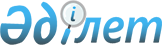 Қарасай аудандық мәслихатының 2013 жылғы 23 желтоқсандағы "Қарасай ауданының 2014-2016 жылдарға арналған аудандық бюджеті туралы" № 26-3 шешіміне өзгерістер енгізу туралы
					
			Күшін жойған
			
			
		
					Алматы облысы Қарасай аудандық мәслихатының 2014 жылғы 06 тамыздағы № 33-4 шешімі. Алматы облысының Әділет департаментінде 2014 жылы 14 тамызда № 2819 болып тіркелді. Күші жойылды - Алматы облысы Қарасай аудандық мәслихатының 2015 жылғы 16 қаңтардағы № 38-4 шешімімен      Ескерту. Күші жойылды - Алматы облысы Қарасай аудандық мәслихатының 16.01.2015 № 38-4 шешімімен.

      РҚАО ескертпесі.

      Құжаттың мәтінінде түпнұсқасының пунктуациясы мен орфографиясы сақталған.

      2008 жылғы 4 желтоқсандағы Қазақстан Республикасы Бюджет кодексінің 106-бабының 4-тармағына, "Қазақстан Республикасындағы жергілікті мемлекеттік басқару және өзін-өзі басқару туралы" 2001 жылғы 23 қаңтардағы Қазақстан Республикасы Заңының 6-бабы 1-тармағының 1) тармақшасына сәйкес Қарасай аудандық мәслихаты ШЕШІМ ҚАБЫЛДАДЫ:

      1. Қарасай аудандық мәслихатының 2013 жылғы 23 желтоқсандағы "Қарасай ауданының 2014-2016 жылдарға арналған аудандық бюджеті туралы" № 26-3 шешіміне (2013 жылғы 31 желтоқсандағы нормативтік құқықтық актілерді мемлекеттік тіркеу Тізілімінде 2552 нөмірімен тіркелген, 2014 жылдың 25 қаңтарындағы аудандық "Заман жаршысы" газетінің № 4 жарияланған), Қарасай аудандық мәслихатының 2014 жылғы 10 ақпандағы "Қарасай аудандық мәслихатының 2013 жылғы 23 желтоқсандағы "Қарасай ауданының 2014-2016 жылдарға арналған аудандық бюджеті туралы" № 26-3 шешіміне өзгерістер енгізу туралы" № 27-3 шешіміне (2014 жылғы 18 ақпандағы нормативтік құқықтық актілерді мемлекеттік тіркеу Тізілімінде 2581 нөмірімен тіркелген, 2014 жылдың 1 наурызындағы аудандық "Заман жаршысы" газетінің № 9 жарияланған), Қарасай аудандық мәслихатының 2014 жылғы 4 сәуірдегі "Қарасай аудандық мәслихатының 2013 жылғы 23 желтоқсандағы "Қарасай ауданының 2014-2016 жылдарға арналған аудандық бюджеті туралы" № 26-3 шешіміне өзгерістер енгізу туралы" № 28-3 шешіміне (2014 жылғы 14 сәуірдегі нормативтік құқықтық актілерді мемлекеттік тіркеу Тізілімінде 2661 нөмірімен тіркелген, 2014 жылдың 12 сәуірдегі аудандық "Заман жаршысы" газетінің № 15 жарияланған), Қарасай аудандық мәслихатының 2014 жылғы 6 мамырдағы "Қарасай аудандық мәслихатының 2013 жылғы 23 желтоқсандағы "Қарасай ауданының 2014-2016 жылдарға арналған аудандық бюджеті туралы" №26-3 шешіміне өзгерістер енгізу туралы" №31-3 шешіміне (2014 жылғы 19 мамырдағы нормативтік құқықтық актілерді мемлекеттік тіркеу Тізілімінде №2719 тіркелген, 2014 жылдың 7 маусымдағы аудандық №24 "Заман жаршысы" газетінде жарияланған) келесі өзгерістер енгізілсін:

      көрсетілген шешімнің 1-тармағы жаңа редакцияда баяндалсын:

      "1. 2014-2016 жылдарға арналған аудандық бюджеті тиісінше 1, 2 және 3 қосымшаларға сәйкес, оның ішінде 2014 жылға келесі көлемдерде бекітілсін:

      1) кірістер 22011044 мың теңге, соның ішінде:

      салықтық түсімдер 7133426 мың теңге;

      салықтық емес түсімдер 36796 мың теңге;

      негізгі капиталды сатудан түсетін түсімдер 1530000 мың теңге;

      трансферттер түсімі 13310822 мың теңге, оның ішінде:

      ағымдағы нысаналы трансферттер 3721790 мың теңге;

      нысаналы даму трансферттері 9589032 мың теңге;

      2) шығындар 22302928 мың теңге;

      3) таза бюджеттік кредиттеу 30680 теңге, оның ішінде:

      бюджеттік кредиттер 38892 мың теңге;

      бюджеттік кредиттерді өтеу 8212 мың теңге;

      4) қаржы активтері мен операциялар бойынша сальдо 0 теңге;

      5) бюджет тапшылығы (профициті) (-) 322564 мың теңге;

      6) бюджет тапшылығын қаржыландыру (профицитін пайдалану) 322564 мың теңге".

      2. Көрсетілген шешімнің 1 қосымшасы осы шешімнің 1 қосымшасына сәйкес жаңа редакцияда баяндалсын.

      3. Осы шешімнің орындалуына бақылау жасау аудандық мәслихаттың "Бюджет, қаржы, әлеуметтік экономикалық даму, нарықтық құрылымдарды, экономика мен кәсіпкерлікті қалыптастыру" жөніндегі тұрақты комиссиясына жүктелсін.

      4. Осы шешім 2014 жылдың 1 қаңтарынан бастап қолданысқа енгізілсін.


					© 2012. Қазақстан Республикасы Әділет министрлігінің «Қазақстан Республикасының Заңнама және құқықтық ақпарат институты» ШЖҚ РМК
				
      Қарасай аудандық

      мәслихатының сессия төрағасы

М. Ахметов

      Қарасай аудандық

      мәслихатының хатшысы

Е. Қалиев

      "КЕЛІСІЛДІ"

      "Қарасай аудандық экономика

      және бюджеттік жоспарлау

      бөлімі" мемлекеттік мекемесі

      басшысының м.а

Жарқын Қанатұлы Қатубаев
Қарасай аудандық мәслихатының
2014 жылғы 6 тамыздағы Қарасай ауданының
2013 жылғы 23 желтоқсандағы "Қарасай
ауданының 2014-2016 жылдарға арналған
бюджеті туралы" №26-3 шешіміне өзгерістер
енгізу туралы" №33-4 шешіміне 1 қосымша
Қарасай аудандық мәслихатының
2012 жылғы 23 желтоқсандағы "Қарасай
ауданының 2014-2015 жылдарға арналған
аудандық бюджеті туралы" №26-3 шешімімен
бекітілген 1 қосымшаСанаты

Санаты

Санаты

Санаты

Сомасы

(мың

теңге)

Сыныбы

Сыныбы

Сыныбы

Сомасы

(мың

теңге)

Ішкі сыныбы

Ішкі сыныбы

Сомасы

(мың

теңге)

Атауы

Сомасы

(мың

теңге)

I.Кiрiстер

22011044

1

Салықтық түсiмдер

7133426

04

Меншiкке салынатын салықтар

2404527

1

Мүлiкке салынатын салықтар

1640000

3

Жер салығы

111870

4

Көлiк құралдарына салынатын салық

650000

5

Бiрыңғай жер салығы

2657

05

Тауарларға, жұмыстарға және

қызметтерге салынатын iшкi салықтар

4585277

2

Акциздер

4401564

3

Табиғи және басқа ресурстарды

пайдаланғаны үшiн түсетiн түсiмдер

4953

4

Кәсiпкерлiк және кәсiби қызметтi

жүргiзгенi үшiн алынатын алымдар

152362

5

Ойын бизнесіне салық

26398

08

Заңдық мәндi iс-әрекеттердi жасағаны

және (немесе) оған уәкiлеттiгi бар

мемлекеттiк органдар немесе лауазымды

адамдар құжаттар бергені үшін алатын

мiндеттi төлемдер

143622

1

Мемлекеттiк баж

143622

2

Салықтық емес түсiмдер

36796

01

Мемлекет меншiгiнен түсетiн кірістер

21200

1

Мемлекеттік кәсіпорындардың таза

кірісі бөлігінің түсімдері

200

5

Мемлекет меншiгiндегi мүлiктi жалға

беруден түсетiн кiрiстер

21000

6

Өзге де салықтық емес түсiмдер

15596

1

Өзге де салықтық емес түсiмдер

15596

3

Негiзгi капиталды сатудан түсетiн

түсiмдер

1530000

03

Жердi және материалдық емес активтердi

сату

1530000

1

Жердi сату

1530000

4

Трансферттердің түсімдері

13310822

02

Мемлекеттiк басқарудың жоғары тұрған

органдарынан түсетiн трансферттер

13310822

2

Облыстық бюджеттен түсетiн

трансферттер

13310822

Функционалдық топ

Функционалдық топ

Функционалдық топ

Функционалдық топ

Функционалдық топ

Сомасы

(мың

теңге)

Кiшi функция

Кiшi функция

Кiшi функция

Кiшi функция

Сомасы

(мың

теңге)

Бағдарлама әкiмшiлiгi

Бағдарлама әкiмшiлiгi

Бағдарлама әкiмшiлiгi

Сомасы

(мың

теңге)

Бағдарлама

Бағдарлама

Бағдарлама

Сомасы

(мың

теңге)

Атауы

Сомасы

(мың

теңге)

II. Шығындар

22302928

01

Жалпы сипаттағы мемлекеттiк қызметтер 

462641

1

Мемлекеттiк басқарудың жалпы

функцияларын орындайтын өкiлдiк,

атқарушы және басқа органдар

380271

112

Аудан (облыстық маңызы бар қала)

мәслихатының аппараты

11559

001

Аудан (облыстық маңызы бар қала)

мәслихатының қызметiн қамтамасыз ету

жөніндегі қызметтер

11359

003

Мемлекеттiк органның күрделі

шығыстары

200

122

Аудан (облыстық маңызы бар қала)

әкiмiнiң аппараты

90539

001

Аудан (облыстық маңызы бар қала)

әкiмiнiң қызметiн қамтамасыз ету

жөніндегі қызметтер

78639

003

Мемлекеттiк органның күрделі

шығыстары

11900

123

Қаладағы аудан, аудандық маңызы бар

қала, кент, ауыл, ауылдық округ

әкімінің аппараты

278173

001

Қаладағы аудан, аудандық маңызы бар

қала, кент, ауыл, ауылдық округ

әкiмiнің қызметiн қамтамасыз ету

жөніндегі қызметтер

272748

022

Мемлекеттiк органның күрделі

шығыстары

5425

2

Қаржылық қызмет

63565

452

Ауданның (облыстық маңызы бар

қаланың) қаржы бөлiмi

63565

001

Ауданның (облыстық маңызы бар

қаланың) бюджетiн орындау және

ауданның (облыстық маңызы бар

қаланың) коммуналдық меншiгiн басқару

саласындағы мемлекеттiк саясатты iске

асыру жөнiндегi қызметтер

13238

003

Салық салу мақсатында мүлікті

бағалауды жүргізу

3424

010

Жекешелендіру, коммуналдық меншікті

басқару, жекешелендіруден кейінгі

қызмет және осыған байланысты

дауларды реттеу

1703

018

Мемлекеттiк органның күрделі

шығыстары

200

028

Коммуналдық меншікке мүлікті сатып

алу

45000

5

Жоспарлау және статистикалық қызмет

18805

453

Ауданның (облыстық маңызы бар

қаланың) экономика және бюджеттiк

жоспарлау бөлiмi

18805

001

Экономикалық саясатты, мемлекеттік

жоспарлау жүйесін қалыптастыру мен

дамыту және ауданды (облыстық маңызы

бар қаланы) басқару саласындағы

мемлекеттік саясатты іске асыру

жөніндегі қызметтер

18360

004

Мемлекеттiк органның күрделі

шығыстары

445

02

Қорғаныс

162425

1

Әскери мұқтаждар

1559

122

Аудан (облыстық маңызы бар қала)

әкiмiнiң аппараты

1559

005

Жалпыға бiрдей әскери мiндетті атқару

шеңберіндегі іс-шаралар

1559

2

Төтенше жағдайлар жөніндегі

жұмыстарды ұйымдастыру

160866

122

Аудан (облыстық маңызы бар қала)

әкiмiнiң аппараты

160866

006

Аудан (облыстық маңызы бар қала)

ауқымындағы төтенше жағдайлардың

алдын алу және оларды жою

160170

007

Аудандық (қалалық) ауқымдағы дала

өрттерінің, сондай-ақ мемлекеттік

өртке қарсы қызмет органдары

құрылмаған елді мекендерде өрттердің

алдын алу және оларды сөндіру

жөніндегі іс-шаралар

696

03

Қоғамдық тәртіп, қауіпсіздік,

құқықтық, сот, қылмыстық-атқару

қызметі

6035

9

Қоғамдық тәртіп және қауіпсіздік

саласындағы өзге де қызметтер

6035

485

Ауданның (облыстық маңызы бар

қаланың) жолаушылар көлiгi және

автомобиль жолдары бөлiмi

6035

021

Елдi мекендерде жол қозғалысы

қауіпсіздігін қамтамасыз ету

6035

04

Бiлiм беру

11171067

1

Мектепке дейiнгi тәрбие және оқыту

429710

464

Ауданның (облыстық маңызы бар

қаланың) бiлiм бөлімі

429710

009

Мектепке дейінгі тәрбие мен оқыту

ұйымдарының қызметін қамтамасыз ету

129399

040

Мектепке дейінгі білім беру

ұйымдарында мемлекеттік білім беру

тапсырысын іске асыруға

300311

2

Бастауыш, негiзгi орта және жалпы

орта бiлiм беру

5351384

123

Қаладағы аудан, аудандық маңызы бар

қала, кент, ауыл, ауылдық округ

әкiмiнің аппараты

65562

005

Ауылдық жерлерде балаларды мектепке

дейiн тегiн алып баруды және керi

алып келудi ұйымдастыру

65562

464

Ауданның (облыстық маңызы бар

қаланың) бiлiм бөлiмi

5285822

003

Жалпы бiлiм беру 

5276807

006

Балаларға қосымша білім беру

9015

4

Техникалық және кәсіптік, орта

білімнен кейінгі білім беру

9771

464

Ауданның (облыстық маңызы бар

қаланың) бiлiм бөлiмi

9771

018

Кәсіптік оқытуды ұйымдастыру

9771

9

Білім беру саласындағы өзге де

қызметтер

5380202

464

Ауданның (облыстық маңызы бар

қаланың) бiлiм бөлiмi

462608

001

Жергілікті деңгейде білім беру

саласындағы мемлекеттік саясатты

іске асыру жөніндегі қызметтер

12661

005

Ауданның (облыстық маңызы бар

қаланың) мемлекеттік білім беру

мекемелер үшін оқулықтар мен

оқу-әдiстемелiк кешендерді сатып алу

және жеткізу

154020

007

Аудандық (қалалық) ауқымдағы мектеп

олимпиадаларын және мектептен тыс

іс-шараларды өткізу

1470

012

Мемлекеттiк органның күрделі

шығыстары

1710

015

Жетім баланы (жетім балаларды) және

ата-аналарының қамқорынсыз қалған

баланы (баларды) күтіп ұстауға

қамқоршыларға (қорғаншыларға) ай

сайынға ақшалай қаражат төлемі

42911

067

Ведомстволық бағыныстағы мемлекеттік

мекемелерінің және ұйымдарының

күрделі шығыстары

249836

467

Ауданның (облыстық маңызы бар

қаланың) құрылыс бөлімі

4917594

037

Білім беру объектілерін салу және

реконструкциялау

4917594

06

Әлеуметтiк көмек және әлеуметтiк

қамсыздандыру

251682

2

Әлеуметтiк көмек

220651

451

Ауданның (облыстық маңызы бар

қаланың) жұмыспен қамту және

әлеуметтiк бағдарламалар бөлiмi

220651

002

Жұмыспен қамту бағдарламасы

57400

004

Ауылдық жерлерде тұратын денсаулық сақтау, білім беру, әлеуметтік қамтамасыз ету, мәдениет,спорт және ветеринар мамандарына отын сатып алуға Қазақстан Республикасының заңнамасына сәйкес әлеуметтік көмек көрсету

34679

005

Мемлекеттiк атаулы әлеуметтiк көмек

227

006

Тұрғын үйге көмек көрсету

5995

007

Жергiлiктi өкiлеттi органдардың

шешiмi бойынша мұқтаж азаматтардың

жекелеген топтарына әлеуметтiк көмек

21619

010

Үйден тәрбиеленіп оқытылатын мүгедек

балаларды материалдық қамтамасыз ету

11038

014

Мұқтаж азаматтарға үйде әлеуметтiк

көмек көрсету

36232

016

18 жасқа дейінгі балаларға

мемлекеттік жәрдемақылар

17249

017

Мүгедектерді оңалту жеке

бағдарламасына сәйкес, мұқтаж

мүгедектерді міндетті гигиеналық

құралдармен және ымдау тілі

мамандарының қызмет көрсетуін, жеке

көмекшілермен қамтамасыз ету

36212

9

Әлеуметтiк көмек және әлеуметтiк

қамтамасыз ету салаларындағы өзге де

қызметтер

31031

451

Ауданның (облыстық маңызы бар

қаланың) жұмыспен қамту және

әлеуметтiк бағдарламалар бөлiмi

31031

001

Жергiлiктi деңгейде халық үшін

әлеуметтік бағдарламаларды жұмыспен

қамтуды қамтамасыз етуді iске асыру

саласындағы мемлекеттiк саясатты iске

асыру жөнiндегi қызметтер

27715

011

Жәрдемақыларды және басқа да

әлеуметтiк төлемдердi есептеу, төлеу

мен жеткiзу бойынша қызметтерге ақы

төлеу

1919

050

Мүгедектердің құқықтарын қамтамасыз

ету және өмір сүру сапасын жақсарту

жөніндегі іс-шаралар жоспарын іске

асыру

1397

07

Тұрғын үй - коммуналдық шаруашылық

6082058

1

Тұрғын үй шаруашылығы

4619 458

123

Қаладағы аудан, аудандық маңызы бар

қала, кент, ауыл, ауылдық округ

әкімінің аппараты

37944

027

Жұмыспен қамту 2020 жол картасы

бойынша қалаларды және ауылдық елді

мекендерді дамыту шеңберінде

объектілерді жөндеу және абаттандыру

37944

463

Ауданның (облыстық маңызы бар

қаланың) жер қатынастары бөлiмi

802654

016

Мемлекет мұқтажы үшін жер учаскелерін

алу

802654

467

Ауданның (облыстық маңызы бар

қаланың) құрылыс бөлімі

3460674

003

Коммуналдық тұрғын үй қорының тұрғын

үйін жобалау, салу және (немесе)

сатып алу

122177

004

Инженерлік коммуникациялық

инфрақұрылымды жобалау, дамыту,

жайластыру және (немесе) сатып алу

3338497

487

Ауданның (облыстық маңызы бар

қаланың) тұрғын үй-коммуналдық

шаруашылығы және тұрғын үй

инспекциясы бөлiмi

318186

001

Тұрғын үй-коммуналдық шаруашылық және

тұрғын үй қоры саласында жергілікті

деңгейде мемлекеттік саясатты іске

асыру бойынша қызметтер

8210

004

Мемлекеттiк қажеттiлiктер үшiн жер

учаскелерiн алып қою, оның iшiнде

сатып алу жолымен алып қою және

осыған байланысты жылжымайтын мүлiктi

иелiктен айыру

122752

032

Ведомстволық бағыныстағы мемлекеттік мекемелермен ұйымдарының күрделі шығыстары

186400

041

Жұмыспен қамту 2020 жол картасы

бойынша қалалар мен ауылдық елді

мекендерді дамыту шеңберінде

обьектілерді жөндеу және абаттандыру

824

2

Коммуналдық шаруашылық

1039985

487

Ауданның (облыстық маңызы бар

қаланың) тұрғын үй-коммуналдық

шаруашылығы және тұрғын үй

инспекциясы бөлiмi

929785

028

Коммуналдық шаруашылықты дамыту

720434

029

Сумен жабдықтау және су бұру

жүйелерін дамыту

209351

467

Ауданның (облыстық маңызы бар

қаланың) құрылыс бөлімі

110200

005

Коммуналдық шаруашылығын дамыту

110200

3

Елдi- мекендердi абаттандыру

422615

487

Ауданның (облыстық маңызы бар

қаланың) тұрғын үй - коммуналдық

шаруашылығы және тұрғын үй

инспекциясы бөлiмi

422615

017

Елдi мекендердiң санитариясын

қамтамасыз ету

32392

025

Елді мекендердегі көшелерді жарықтандыру

82031

030

Елдi мекемендердi абаттандыру және

көгалдандыру

305492

031

Жерлеу орындарын ұстау және туыстары

жоқ адамдарды жерлеу

2700

08

Мәдениет, спорт, туризм және

ақпараттық кеңiстiк

129577

1

Мәдениет саласындағы қызмет

51135

455

Ауданның (облыстық маңызы бар

қаланың) мәдениет және тілдерді

дамыту бөлiмi

51135

003

Мәдени-демалыс жұмысын қолдау

51135

2

Спорт

22847

465

Ауданның (облыстық маңызы бар

қаланың) дене шынықтыру және спорт

бөлiмi

22847

001

Жергілікті деңгейде дене шынықтыру

және спорт саласындағы мемлекеттік

саясатты іске асыру жөніндегі

қызметтер

6067

004

Мемлекеттiк органның күрделі

шығыстары

200

006

Аудандық (облыстық маңызы бар

қалалық) деңгейде спорттық жарыстар

өткiзу

6269

007

Әртүрлі спорт түрлері бойынша аудан

(облыстық маңызы бар қала) құрама

командаларының мүшелерін дайындау

және олардың облыстық спорт

жарыстарына қатысуы

10311

3

Ақпараттық кеңiстiк

33241

455

Ауданның (облыстық маңызы бар

қаланың) мәдениет және тілдерді

дамыту бөлiмi

33241

006

Аудандық (қалалық) кiтапханалардың

жұмыс iстеуі

27060

007

Мемлекеттік тілді және Қазақстан

халықтарының басқа да тілдерін дамыту

6181

9

Мәдениет спорт, туризм және

ақпараттық кеңiстiктi ұйымдастыру

жөнiндегi өзге де қызметтер

22354

455

Ауданның (облыстық маңызы бар

қаланың) мәдениет және тілдерді

дамыту бөлiмi

5153

001

Жергiлiктi деңгейде тiлдердi және

мәдениеттi дамыту саласындағы

мемлекеттiк саясатты iске асыру

жөнiндегi қызметтер

5153

456

Ауданның (облыстық маңызы бар

қаланың) ішкі саясат бөлiмi

17201

001

Жергілікті деңгейде ақпарат,

мемлекеттілікті нығайту және

азаматтардың әлеуметтік сенімділігін

қалыптастыру саласында мемлекеттік

саясатты іске асыру жөніндегі

қызметтер

17001

006

Мемлекеттiк органның күрделі

шығыстары

200

10

Ауыл, су, орман, балық шаруашылығы,

ерекше қорғалатын табиғи аумақтар,

қоршаған ортаны және жануарлар

дүниесiн қорғау, жер қатынастары

92881

1

Ауыл шаруашылығы

45672

462

Ауданның (облыстық маңызы бар

қаланың) ауыл шаруашылығы бөлiмi

13291

001

Жергілікті деңгейде ауыл шаруашылығы

саласындағы мемлекеттік саясатты іске

асыру жөніндегі қызметтер

13219

006

Мемлекеттiк органның күрделі

шығыстары

72

473

Ауданның (облыстық маңызы бар

қаланың) ветеринария бөлiмi

21685

001

Жергілікті деңгейде ветеринария

саласындағы мемлекеттік саясаты іске

асыру жөніндегі қызметтер

7120

003

Мемлекеттiк органның күрделі

шығыстары

150

006

Ауру жануарларды санитарлық союды

ұйымдастыру

1434

007

Қаңғыбас иттер мен мысықтарды аулауды

және жоюды ұйымдастыру

3000

008

Алып қойылатын және жойылатын ауру

жануарлардың, жануарлардан алынатын

өнімдер мен шикізаттың құнын иелеріне

өтеу

8125

009

Жануарлардың энзоотиялық аурулары

бойынша ветеринариялық іс-шараларды

жүргізу

1856

453

Ауданның (облыстық маңызы бар

қаланың) экономика және бюджеттiк

жоспарлау бөлiмi

10696

099

Мамандардың әлеуметтік көмек көрсетуі

жөніндегі шараларды іске асыру

10696

6

Жер қатынастары

17613

463

Ауданның (облыстық маңызы бар

қаланың) жер қатынастары бөлiмi

17613

001

Аудан (облыстық маңызы бар қала)

аумағында жер қатынастарын реттеу

саласындағы мемлекеттік саясатты іске

асыру жөніндегі қызметтер

7613

006

Аудандардың, облыстық маңызы бар,

аудандық маңызы бар қалалардың,

кенттердің, ауылдардың, ауылдық

округтердің шекарасын белгілеу

кезінде жүргізілетін жерге

орналастыру

10000

9

Ауыл, су, орман, балық

шаруашылығы,қоршаған ортаны қорғау

және жер қатынастары саласындағы

басқа да қызметтер

29596

473

Ауданның (облыстық маңызы бар

қаланың) ветеринария бөлiмi

29596

011

Эпизоотияға қарсы іс-шаралар жүргізу

29596

11

Өнеркәсіп, сәулет, қала құрылысы және

құрылыс қызметі

11956

2

Сәулет, қала құрылысы және құрылыс

қызметі

11956

467

Ауданның (облыстық маңызы бар

қаланың) құрылыс бөлімі

6133

001

Жергілікті деңгейде құрылыс

саласындағы мемлекеттік саясатты іске

асыру жөніндегі қызметтер

6133

468

Ауданның (облыстық маңызы бар

қаланың) сәулет және қала құрылысы

бөлімі

5823

001

Жергілікті деңгейде сәулет және қала

құрылысы саласындағы мемлекеттік

саясатты іске асыру жөніндегі

қызметтер

5823

12

Көлік және коммуникация

870074

1

Автомобиль көлігі

864165

485

Ауданның (облыстық маңызы бар

қаланың) жолаушылар көлiгi және

автомобиль жолдары бөлiмi

864165

022

Көлік инфрақұрылымын дамыту

367461

023

Автомобиль жолдарының жұмыс істеуін

қамтамасыз ету

496704

9

Көлік және коммуникациялар

саласындағы басқа да қызметтер

5909

485

Ауданның (облыстық маңызы бар

қаланың) жолаушылар көлiгi және

автомобиль жолдары бөлiмi

5909

001

Жергілікті деңгейде жолаушылар көлігі

және автомобиль жолдары саласындағы

мемлекеттік саясатты іске асыру

жөніндегі қызметтер

5909

13

Басқалар

172380

3

Кәсiпкерлiк қызметтi қолдау және

бәсекелестікті қорғау

7466

469

Ауданның (облыстық маңызы бар

қаланың) кәсіпкерлік бөлiмi

7466

001

Жергілікті деңгейде кәсіпкерлік пен

өнеркәсіпті дамыту саласындағы

мемлекттік саясатты іске асыру

жөніндегі қызметтер

7266

004

Мемлекеттiк органның күрделі

шығыстары

200

9

Басқалар

164914

123

Қаладағы аудан, аудандық маңызы бар

қала, кент, ауыл, ауылдық округ

әкімінің аппараты

123470

040

"Өңірлерді дамыту" Бағдарламасы

шеңберінде өңірлерді экономикалық

дамытуға жәрдемдесу бойынша шараларды

іске асыру

123470

452

Ауданның (облыстық маңызы бар

қаланың) қаржы бөлiмi

27000

012

Ауданның (облыстық маңызы бар

қаланың) жергілікті атқарушы

органының резерві

27000

462

Ауданның (облыстық маңызы бар қаланың) ауыл шаруашылығы бөлiмi

14444

040

"Өңірлерді дамыту" Бағдарламасы

шеңберінде өңірлерді экономикалық

дамытуға жәрдемдесу бойынша шараларды

іске асыру

14444

15

Трансферттер

2890152

1

Трансферттер

2890152

452

Ауданның (облыстық маңызы бар

қаланың) қаржы бөлімі

2890152

006

Нысаналы пайдаланылмаған (толық

пайдаланылмаған) трансферттерді

қайтару

16754

007

Бюджеттік алып қоюлар

2873398

16

Қарыздарды өтеу

8212

1

Қарыздарды өтеу

8212

452

Ауданның (облыстық маңызы бар

қаланың) қаржы бөлімі

8212

008

Жергілікті атқарушы органның жоғары

тұрған бюджет алдындағы борышын өтеу

8212

III

Таза бюджеттік кредиттеу

30680

10

Ауыл, су, орман, балық шаруашылығы,

ерекше қорғалатын табиғи аумақтар,

қоршаған ортаны және жануарлар

дүниесiн қорғау, жер қатынастары

38892

1

Ауыл шаруашылығы

38892

453

Ауданның (облыстық маңызы бар

қаланың) экономика және бюджеттiк

жоспарлау бөлiмi

38892

006

Мамандарды әлеуметтік қолдау

шараларын іске асыру үшін бюджеттік

кредиттер

38892

Санаты

Санаты

Санаты

Санаты

Сомасы

(мың теңге)

Сыныбы

Сыныбы

Сыныбы

Сомасы

(мың теңге)

Ішкі сыныбы

Ішкі сыныбы

Сомасы

(мың теңге)

Атауы

Сомасы

(мың теңге)

5

Бюджеттік кредиттерді өтеу

8212

01

Бюджеттік кредиттерді өтеу

8212

1

Мемлекеттік бюджеттен берілген бюджеттік

кредиттерді өтеу

8212

13

Жеке тұлғаларға жергілікті бюджеттен

берілген бюджеттік кредиттерді өтеу

8212

Санаты

Санаты

Санаты

Санаты

Сомасы

(мың тенге)

Сыныбы

Сыныбы

Сыныбы

Сомасы

(мың тенге)

Ішкі сыныбы

Ішкі сыныбы

Сомасы

(мың тенге)

Атауы

Сомасы

(мың тенге)

ІҮ Қаржы активтерімен жасалатын

операциялар бойынша сальдо

0

Санаты

Санаты

Санаты

Санаты

Санаты

Сомасы

(мың теңге)

Сыныбы

Сыныбы

Сыныбы

Атауы

Сомасы

(мың теңге)

Ішкі сыныбы

Ішкі сыныбы

Ішкі сыныбы

Сомасы

(мың теңге)

V.

Бюджет тапшылығы (профициті)

-322564

VI.

Бюджет тапшылығын қаржыландыру

(профицитін пайдалану)

322564

7

Қарыздар түсімі

120557

01

Мемлекеттік ішкі қарыздар

120557

2

Қарыз алу келісім-шарттары

120557

03

Ауданның облыстық маңызы бар қаланың

жергілікті атқарушы органы алатын

қарыздары

120557

8

Бюджет қаражаттарының пайдаланылатын

қалдықтары

210219

01

Бюджет қаражаты қалдықтары

210219

1

Бюджет қаражатының бос қалдықтары

210219

01

Бюджет қаражаттарының бос қалдықтары

210219

